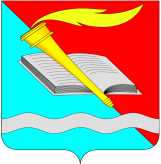  администрация Фурмановского  муниципального районаПОСТАНОВЛЕНИЕот 21.01.2020									       № 32г. Фурманов О внесении изменений в постановление от 24.03.2017 № 308 «О Порядке осуществления отделом внутреннего муниципального финансового контроля администрации Фурмановского муниципального района Ивановской области полномочий по внутреннему муниципальному финансовому контролю»В соответствии с Федеральным законом от 26.07.2019 N 199-ФЗ «О внесении изменений в Бюджетный кодекс Российской Федерации в части совершенствования государственного (муниципального) финансового контроля, внутреннего финансового контроля и внутреннего финансового аудита», администрация Фурмановского муниципального районап о с т а н о в л я е т:1. Внести в Приложение № 1 постановления администрации Фурмановского муниципального района от 24.03.2017 № 308 «О Порядке осуществления отделом внутреннего муниципального финансового контроля администрации Фурмановского муниципального района Ивановской области полномочий по внутреннему муниципальному финансовому контролю» следующие изменения: 1.1.  Пункт 1.2.1.изложить в следующей редакции:«1.2.1. Орган финансового контроля при осуществлении контрольной деятельности осуществляет полномочия по внутреннему государственному финансовому контролю:за соблюдением положений правовых актов, регулирующих бюджетные правоотношения, в том числе устанавливающих требования к бухгалтерскому учету и составлению и представлению бухгалтерской (финансовой) отчетности государственных (муниципальных) учреждений;за соблюдением положений правовых актов, обусловливающих публичные нормативные обязательства и обязательства по иным выплатам физическим лицам из бюджетов бюджетной системы Российской Федерации, а также за соблюдением условий договоров (соглашений) о предоставлении средств из соответствующего бюджета, государственных (муниципальных) контрактов;за соблюдением условий договоров (соглашений), заключенных в целях исполнения договоров (соглашений) о предоставлении средств из бюджета, а также в случаях, предусмотренных настоящим Кодексом, условий договоров (соглашений), заключенных в целях исполнения государственных (муниципальных) контрактов;контроль за достоверностью отчетов о результатах предоставления и (или) использования бюджетных средств (средств, предоставленных из бюджета), в том числе отчетов о реализации государственных (муниципальных) программ, отчетов об исполнении государственных (муниципальных) заданий, отчетов о достижении значений показателей результативности предоставления средств из бюджета.».1.2. Дополнить подпунктом 1.2.2. следующего содержания:«1.2.2. В рамках контрольных полномочий орган финансового контроля осуществляет контроль за соблюдением Федерального закона о контрактной системе в отношении закупок для обеспечения нужд Ивановской области в соответствии с частью 8 статьи 99 Федерального закона о контрактной системе (далее - контроль в сфере закупок).».1.3. Пункт 1.9. изложить в следующей редакции:«1.9. Объектами контроля в финансово-бюджетной сфере являются:- главные распорядители (распорядители, получатели) бюджетных средств, главные администраторы (администраторы) доходов соответствующего бюджета, главные администраторы (администраторы) источников финансирования дефицита соответствующего бюджета;- финансовый орган публично-правового образования, бюджету которого предоставлены межбюджетные субсидии, субвенции, иные межбюджетные трансферты, имеющие целевое назначение, бюджетные кредиты, местная администрация;- муниципальные учреждения;- муниципальные унитарные предприятия;- хозяйственные товарищества и общества с участием публично-правовых образований в их уставных (складочных) капиталах, а также коммерческие организации с долей (вкладом) таких товариществ и обществ в их уставных (складочных) капиталах;- юридические лица (за исключением муниципальных учреждений, муниципальных унитарных предприятий, хозяйственных товариществ и обществ с участием публично-правовых образований в их уставных (складочных) капиталах, а также коммерческих организаций с долей (вкладом) таких товариществ и обществ в их уставных (складочных) капиталах), индивидуальные предприниматели, физические лица, являющиеся: юридическими и физическими лицами, индивидуальными предпринимателями, получающими средства из бюджета на основании договоров (соглашений) о предоставлении средств из бюджета и (или) муниципальных контрактов, кредиты, обеспеченные муниципальными гарантиями; исполнителями (поставщиками, подрядчиками) по договорам (соглашениям), заключенным в целях исполнения договоров (соглашений) о предоставлении средств из бюджета и (или) муниципальных контрактов, которым в соответствии с федеральными законами открыты лицевые счета в Федеральном казначействе, финансовом органе муниципального образования;- кредитные организации, осуществляющие отдельные операции с бюджетными средствами, в части соблюдения ими условий договоров (соглашений) о предоставлении средств из бюджета муниципального района.Муниципальный финансовый контроль за соблюдением целей, порядка и условий предоставления из бюджета муниципального образования межбюджетных субсидий, субвенций, иных межбюджетных трансфертов, имеющих целевое назначение, бюджетных кредитов, а также за соблюдением условий договоров (соглашений) об их предоставлении и условий контрактов (договоров, соглашений), источником финансового обеспечения (софинансирования) которых являются указанные межбюджетные трансферты, осуществляется органами муниципального финансового контроля муниципального образования, из бюджета которого предоставлены указанные межбюджетные трансферты, в отношении:главных администраторов (администраторов) средств бюджета муниципального образования, предоставивших межбюджетные субсидии, субвенции, иные межбюджетные трансферты, имеющие целевое назначение, бюджетные кредиты;финансовых органов и главных администраторов (администраторов) средств бюджета бюджетной системы Российской Федерации, которому предоставлены межбюджетные субсидии, субвенции, иные межбюджетные трансферты, имеющие целевое назначение, бюджетные кредиты, а также юридических и физических лиц, индивидуальных предпринимателей (с учетом положений пункта 2 статьи 266.1 Бюджетного кодекса Российской Федерации), которым предоставлены средства из этого бюджета.».1.4. Подпункт 1.10.3. изложить в следующей редакции:«1.10.3. Выдавать представления и (или) предписания, предписания об устранении выявленных нарушений законодательства Российской Федерации и иных нормативных правовых актов о контрактной системе в сфере закупок товаров, работ, услуг для обеспечения государственных и муниципальных нужд в случаях, предусмотренных законодательством Российской Федерации.».1.5. Пункт 1.10. дополнить подпунктами 1.10.7, 1.10.8 следующего содержания:«1.10.7. Назначать (организовывать) проведение экспертиз, необходимых для проведения проверок, ревизий и обследований.1.10.8. Получать необходимый для осуществления внутреннего государственного финансового контроля постоянный доступ к государственным и муниципальным информационным системам в соответствии с законодательством Российской Федерации об информации, информационных технологиях и о защите информации, законодательством Российской Федерации о государственной и иной охраняемой законом тайне.».1.6.  Подпункт 5.8. изложить в следующей редакции:«5.8. Осуществлять производство по делам об административных правонарушениях в порядке, установленном законодательством об административных правонарушениях.».1.7. В пункте 2.5.:1.7.1. Абзац второй изложить в следующей редакции:«оценка состояния внутреннего финансового контроля и внутреннего финансового аудита в отношении объекта контроля;».1.7.2. Абзац четвертый изложить в следующей редакции:«наличие информации в письменной форме, полученной от органов государственной власти, органов местного самоуправления, а также информации, содержащейся в обращениях граждан, юридических лиц, о признаках нарушений, принятие мер реагирования по которым отнесено к полномочиям органа финансового контроля;».1.8. Абзац второй пункта 4.10. изложить в следующей редакции:«положения правовых актов, договоров, соглашений, государственных (муниципальных) контрактов, которые были нарушены;».1.9. Абзац пятый пункта 4.17. изложить в следующей редакции:«выводы по результатам проведенного обследования со ссылкой на правовые акты, договоры, соглашения, государственные (муниципальные) контракты, положения которых нарушены;».1.10. В абзаце первом подпункта 5.1.1. слова «составляются до начала закупки" заменить словами "выдаются до окончания срока подачи заявок».1.11. Пункт 5.2. изложить в следующей редакции:«5.2. В представлении указываются:- наименование объекта контроля, в отношении которого составляется представление;- фамилия, имя, отчество руководителя объекта контроля;- факты выявленных в ходе проведения контрольного мероприятия бюджетных нарушений, с указанием содержания нарушения, периода совершения нарушения, суммы, на которую выявлены нарушения (в случае суммового выражения нарушения), правовых актов, договоров, соглашений, государственных (муниципальных) контрактов, положения которых нарушены;- обязательное для исполнения в указанный срок требование об устранении бюджетного нарушения и о принятии мер по устранению его причин и условий либо требование о принятии мер по устранению причин и условий бюджетного нарушения в случае невозможности его устранения;- срок для исполнения требования, указанного в представлении;- срок извещения органа финансового контроля об исполнении требования.Информация об исполнении объектом контроля представления направляется органу финансового контроля в установленный в представлении срок с приложением документов (копий документов), подтверждающих устранение бюджетного нарушения и принятие мер по устранению его причин и условий либо о принятии мер по устранению причин и условий бюджетного нарушения в случае невозможности его устранения. Документы (копии документов) заверяются подписью руководителя или уполномоченного должностного лица объекта контроля и печатью объекта контроля.».1.12. Пункт 5.3. изложить в следующей редакции:«5.3. В предписании указываются:- наименование объекта контроля, которому выносится предписание;- фамилия, имя, отчество руководителя объекта контроля;- факты выявленных в ходе проведения контрольного мероприятия бюджетных нарушений, с указанием содержания нарушения, периода совершения нарушения, суммы, на которую выявлены нарушения (в случае суммового выражения нарушения), правовых актов, договоров, соглашений, государственных (муниципальных) контрактов, положения которых нарушены;- обязательное для исполнения в указанный срок требование к объекту контроля о принятии мер по возмещению причиненного ущерба Фурмановскому муниципальному району в случае невозможности устранения либо неустранения в установленный в представлении срок бюджетного нарушения при наличии возможности определения суммы причиненного ущерба Фурмановскому муниципальному району в результате этого нарушения;- срок для исполнения требования о принятии мер по возмещению причиненного ущерба Фурмановскому муниципальному району;- срок извещения органа финансового контроля об исполнения требования о принятии мер по возмещению причиненного ущерба Фурмановскому муниципальному району.Информация об исполнения требования о принятии мер по возмещению причиненного ущерба Фурмановскому муниципальному району направляется органу финансового контроля в установленный в предписании срок с приложением документов (копий документов), подтверждающих принятие мер по возмещению причиненного ущерба Фурмановскому муниципальному району. Документы (копии документов) заверяются подписью руководителя или уполномоченного должностного лица объекта контроля и печатью объекта контроля.».1.13. Пункт 5.5. изложить в следующей редакции:«5.5. По решению органа финансового контроля срок исполнения представления, предписания может быть продлен в порядке, предусмотренном федеральными стандартами внутреннего государственного (муниципального) финансового контроля, но не более одного раза по обращению объекта контроля.В представлениях и предписаниях органа финансового контроля не указывается информация о бюджетных нарушениях, выявленных по результатам внутреннего финансового контроля и внутреннего финансового аудита, при условии их устранения.».1.14. Пункт  5.6. признать утратившим силу.1.15. Пункт 5.7 изложить в следующей редакции:«5.7. В случае неустранения бюджетного нарушения, предусмотренного главой 30 Бюджетного кодекса Российской Федерации и указанного в представлении, руководитель органа финансового контроля направляет в срок, не превышающий 30 календарных дней со дня окончания срока исполнения представления, уведомление о применении бюджетных мер принуждения в финансовый орган Фурмановского муниципального района, а копию такого уведомления - участнику бюджетного процесса, в отношении которого проводилась проверка (ревизия).».2.   Настоящее постановление вступает в силу с момента подписания.3. Контроль за исполнением настоящего постановления возложить на заместителя главы, начальника финансового управления администрации Фурмановского муниципального района О.В. Куранову.М.Е. Голубева2-25-70                        Глава Фурмановского муниципального района                             Р.А. Соловьев